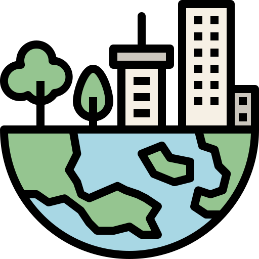 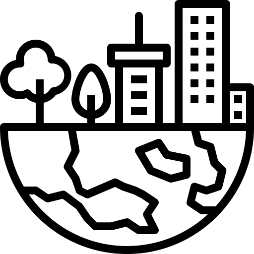 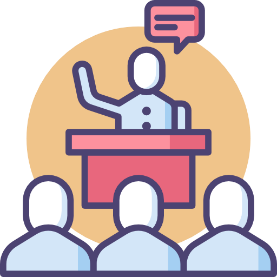 一、活動目的為協助紡織業者掌握國內外產業淨零趨勢，以持續在全球供應鏈中獲得業務合作，爰藉由本活動講授產業淨零趨勢、企業溫室氣體量化實務說明及查證實務演練，加速引導產業建立碳管理能力與認知，並提供一日講習班輔導資源，建立企業由上而下的碳盤查及減碳能力認知，有助於開始推動淨零作業，讓「零碳」成為台灣產業的新優勢。二、活動日期：8 月 9 日(三) 上午9時~下午4時30分三、活動地點：彰化縣社頭鄉員集路3段706巷25號 (織足藏樂館) 2樓四、活動議程五、報名資訊：為鼓勵廠商參加，以加速引導產業建立碳管理能力與認知，凡參加本講習班學員，每人將獲補助禮券1,000 元(※營業項目代碼需符合C【製造業】)。每場次名額 25 人，每家廠商限 3 名，以報名順序，額滿截止報名。報名傳真專線02-2322-1744，或E mail至本會tawansox@textiles.org.tw。--------------------------------------------------------------------------------------------------------台灣織襪工業同業公會低碳到淨零實務操作應用(講習班) 報名表●活動日期：8 月 9 日(三) 上午9時至下午4時30分●活動地點：彰化縣社頭鄉員集路3段706巷25號 (織足藏樂館) 2樓附註：1、為鼓勵紡織業者參加，以推動產業數位轉型提升產業競爭優勢，本課程完全免費並備午餐餐盒，凡參加本講習班學員，每人將獲補助全聯禮券1,000 元，機會難得，敬請踴躍報名參加，俟收到報名表後，本會將先覆核資格，營業項目代碼需符合C【製造業】。2、本場次名額 25 人，每家廠商限 3 名，以報名順序為主，額滿截止報名。3、報名傳真專線02-2322-1744，或E mail至本會tawansox@textiles.org.tw。4、課程修習完畢將提供培訓證書。5、個人資料保護說明：經濟部工業局委託台灣織襪工業同業公會執行本培訓課程所蒐集之當事人個人資料，係屬產業創新條例第9條之法定職務必要範圍內，依個人資料保護法第8條第2項第2款之規定，得免為告知第8條第1項事項。」若您對於這份聲明有任何問題或疑慮，請電洽02-23913709白小姐。時  間議     程主講人9:00~10:00產業淨零趨勢分享財團法人工業技術研究院綠能與環境研究所林志偉博士 資深研究員 <講師經歷>：能專計畫分項計畫主持人能源管理系統計畫主持人演講與授課：工研院產業學院淨零永續學校、經濟部中小企業處淨零碳排知能養成課程、勞動部綠領減碳推動人才養成班、企業內訓課程與大專院校。專業證照：美國AEE能源管理師(CEM)ISO50001能源管理系統主導稽核員ISO14064-1溫室氣體盤查主導稽核員經濟部能源管理員10:00~11:00ISO 14064-1新版標準說明溫室氣體盤查標準簡介溫室氣體盤查數位工具溫室氣體盤查流程介紹財團法人工業技術研究院綠能與環境研究所林志偉博士 資深研究員 <講師經歷>：能專計畫分項計畫主持人能源管理系統計畫主持人演講與授課：工研院產業學院淨零永續學校、經濟部中小企業處淨零碳排知能養成課程、勞動部綠領減碳推動人才養成班、企業內訓課程與大專院校。專業證照：美國AEE能源管理師(CEM)ISO50001能源管理系統主導稽核員ISO14064-1溫室氣體盤查主導稽核員經濟部能源管理員11:00-12:00企業溫室氣體量化實務說明溫室氣體盤查量化方法直接/間接排放量化溫室氣體報告書產出財團法人工業技術研究院綠能與環境研究所林志偉博士 資深研究員 <講師經歷>：能專計畫分項計畫主持人能源管理系統計畫主持人演講與授課：工研院產業學院淨零永續學校、經濟部中小企業處淨零碳排知能養成課程、勞動部綠領減碳推動人才養成班、企業內訓課程與大專院校。專業證照：美國AEE能源管理師(CEM)ISO50001能源管理系統主導稽核員ISO14064-1溫室氣體盤查主導稽核員經濟部能源管理員12:00-13:00中午休息 (提供便當)財團法人工業技術研究院綠能與環境研究所林志偉博士 資深研究員 <講師經歷>：能專計畫分項計畫主持人能源管理系統計畫主持人演講與授課：工研院產業學院淨零永續學校、經濟部中小企業處淨零碳排知能養成課程、勞動部綠領減碳推動人才養成班、企業內訓課程與大專院校。專業證照：美國AEE能源管理師(CEM)ISO50001能源管理系統主導稽核員ISO14064-1溫室氣體盤查主導稽核員經濟部能源管理員13:00-16:00盤查實務演練排放源鑑別、活動數據蒐集、排放量計算、碳排計算器應用系統文件/報告書建置溫室氣體內部查證技巧與重點財團法人工業技術研究院綠能與環境研究所林志偉博士 資深研究員 <講師經歷>：能專計畫分項計畫主持人能源管理系統計畫主持人演講與授課：工研院產業學院淨零永續學校、經濟部中小企業處淨零碳排知能養成課程、勞動部綠領減碳推動人才養成班、企業內訓課程與大專院校。專業證照：美國AEE能源管理師(CEM)ISO50001能源管理系統主導稽核員ISO14064-1溫室氣體盤查主導稽核員經濟部能源管理員16:00-16:30測驗及綜合講解財團法人工業技術研究院綠能與環境研究所林志偉博士 資深研究員 <講師經歷>：能專計畫分項計畫主持人能源管理系統計畫主持人演講與授課：工研院產業學院淨零永續學校、經濟部中小企業處淨零碳排知能養成課程、勞動部綠領減碳推動人才養成班、企業內訓課程與大專院校。專業證照：美國AEE能源管理師(CEM)ISO50001能源管理系統主導稽核員ISO14064-1溫室氣體盤查主導稽核員經濟部能源管理員16:30賦歸賦歸公司名稱統一編號聯絡電話傳真電話聯絡人聯絡地址聯絡人電話參加姓名職稱電子郵件電子郵件電子郵件手機葷食素食